Direzione Generale dell’immigrazione                                                                                     e delle politiche di integrazioneAvviso pubblico multi-azione per la presentazione di progetti da finanziare a valere sul Fondo Asilo, Migrazione e Integrazione 2014-2020 – OS2 Integrazione/Migrazione legale - ON2 Integrazione – Piani d’intervento regionali per l’integrazione dei cittadini di paesi terziATTESTAZIONE SULLE MODALITA’ DI SELEZIONEIl sottoscritto _____________________ , nato a _________________ (__) il  __/__/____, C.F. ____________________ , domiciliato per la carica presso la sede legale sotto indicata, nella qualità di ___________________________ e legale rappresentante p.t. della Regione/Provincia Autonoma _________________________________________, con sede in ____________________ (__), via/piazza ____________________________n. __, C.F _________________, soggetto Capofila del progettoai sensi degli artt. 46 e 47 del d.P.R. n. 445/2000, consapevole delle conseguenze civili e penali previste dall’art. 76 d.P.R. n. 445/2000 per le ipotesi di falsità in atti e dichiarazioni mendaci ivi indicate, al fine dell’ammissione al finanziamento di cui all’Avviso 1/2016 del Ministero del Lavoro e delle Politiche Sociali, adottato con Decreto del 15.04.2016DICHIARA SOTTO LA PROPRIA RESPONSABILITA'Che gli organismi di diritto privato (cfr. art. 4.4 “Ulteriori condizioni di partecipazione dell’avviso) aderenti in qualità di partner sono stati selezionati tramite adeguate procedure di evidenza pubblica, nel rispetto dei principi di trasparenza, imparzialità, partecipazione e parità di trattamento;Che a tale scopo sono state esperite le seguenti procedure:Ai sensi dell'art. 38 del  D.P.R. n. 445/2000, si allega copia fotostatica non autenticata, scannerizzata, del seguente documento di identità:Tipo ______________, n. ____________, rilasciato da ____________ il ________, con scadenza il __________.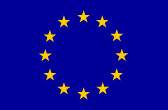 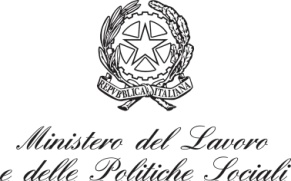 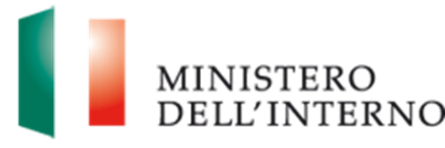 Titolo del progettoAzione di riferimentoTipologia proceduraIndicare:la natura della procedura seguita i riferimenti normativi pertinentiRiferimenti avvio procedura:Indicare:Tipologia atto (DGR, D.D., ….)Data del provvedimento Forme di pubblicità adottateEsempio:Pubblicazione sul B.U.R. Pubblicazione sul sito internet istituzionale (Altro, specificare)Riferimenti conclusione proceduraIndicare i riferimenti del provvedimento di  conclusione della procedura di selezione dei partner:Tipologia atto (DGR, D.D., ….)Data del provvedimentoEsiti proceduraRiportare l’elenco degli organismi di diritto privato selezionati per partecipare in qualità di partner al progettoIl presente documento dovrà essere prodotto debitamente compilato in ogni sua parte e firmato digitalmente da parte del Legale Rappresentante (o suo delegato) del Capofila di Soggetto Proponente